ZAPYTANIE OFERTOWEOśrodek Rozwoju Edukacji zaprasza wykonawców do złożenia ofert w postepowaniu na wybór autora do opracowania publikacji dot. wsparcia rozwoju zainteresowań, zdolności i talentów uczniówPrzedmiot zamówieniaPrzedmiotem zamówienia jest opracowanie publikacji dotyczącej wspierania rozwoju zainteresowań, zdolności i talentów uczniów.Materiał łącznie obejmuje co najmniej 200, maksymalnie 250 stron liczonych jako 1 800 znaków na stronie liczonych ze spacjami. Publikacja powinna zawierać część teoretyczną oraz praktyczną. Elementem tej drugiej powinny być wskazówki do pracy dla specjalistów: doradców zawodowych i nauczycieli w zakresie tematyki publikacji.Zadania autorówOpracowanie publikacji, która będzie stanowić wsparcie dla doradców zawodowych, nauczycieli, pracowników poradni psychologiczno-pedagogicznych, placówek doskonalenia nauczycieli, bibliotek pedagogicznych w zakresie wspierania rozwoju zainteresowań, zdolności i talentów uczniów.Zasady współpracyAutor publikacji będzie zobowiązany do przygotowania merytorycznego opracowania ww. publikacji we wskazanym obszarze tematycznym. Zamawiający przewiduje współpracę na podstawie umowy o dzieło. Autor przygotuje opracowanie zgodnie z wytycznymi WCAG 2.0. (http://wcag20.widzialni.org/index.php). Termin realizacji zadaniaRękopis publikacji zostanie przesłany do Zleceniodawcy w terminie do dnia 31 sierpnia 2018 r., na adres anna.borowska@ore.edu.pl.Termin i miejsce składania ofertSkan wypełnionego formularza aplikacyjnego (Załącznik nr 1), dostępny w wersji Word, należy przesłać do dnia 15 czerwca 2018 r. na adres anna.borowska@ore.edu.pl. Warunki udziału w postępowaniuWarunki dotyczące wykształcenia i doświadczenia zostały określone w Załączniku nr 1.Zamawiający może zażądać kopii dokumentów potwierdzających wykształcenie 
i doświadczenie, a także materiałów wskazanych przez Wykonawcę w ww. formularzu.Wybór wykonawcyZamawiający dokona wyboru najkorzystniejszej oferty spośród nadesłanych zgłoszeń ważnych, niepodlegających odrzuceniu bądź wykluczeniu w oparciu o kryteria oceny ofert.Zamawiający zastrzega sobie możliwość niewyłonienia Wykonawcy bez podania przyczyny.W przypadku pytań zapraszamy do kontaktu: Anna Borowska, e-mail: anna.borowska@ore.edu.pl. Załączniki:Załącznik nr 1 – Formularz aplikacyjnyZałącznik nr 2 – Wymagania dla autorówZałącznik nr 1FORMULARZ APLIKACYJNYdla autora publikacji dotyczącej wsparcia rozwoju zainteresowań, zdolności i talentów uczniówNiniejszym zgłaszam gotowość do opracowania powyższej publikacji:…………………………………………Podpis kandydata Załącznik nr 2Wymagania wobec kandydatów na autorówdo opracowania publikacji dotyczącej wsparcia rozwoju zainteresowań, zdolności i talentów uczniówWymagania formalneWykształcenie co najmniej wyższe magisterskie z zakresu pedagogiki lub psychologii.Kryteria oceny ofertZamawiający dokona wyboru najkorzystniejszej oferty na podstawie kryteriów:Doświadczenie: 80%Cena: 20%Kryterium Doświadczenie Kryterium to zostanie ocenione na podstawie informacji przedstawionych przez kandydata/kandydatów w Formularzu Zgłoszeniowym (załącznik 1). Ocena punktowa 
w ramach kryterium wymagania merytoryczne rankingowe zostanie dokonana zgodnie ze wzorem: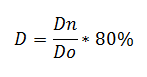 gdzie:Dn – liczba punktów badanej ofertyDo – maksymalna liczba punktów możliwa do osiągnięcia przez kandydatówD – liczba punktów przyznanych badanej oferciePunkty w tym kryterium zostaną przyznane w skali punktowej od 0 do 12 punktów na podstawie analizy treści, zawartych w formularzu zgłoszeniowym. Pod uwagę będą brane następujące elementy:Doświadczenie w opracowywaniu (autorstwo/współautorstwo) publikacji z zakresu rozwoju zainteresowań, zdolności i talentów uczniów z ostatnich 3 lat przed terminem składania ofert.Punktacja (0–10 pkt):0 pkt – brak doświadczenia w opracowywaniu publikacji z ww. zakresu 5 pkt – do 3 publikacji z ww. zakresu 10 pkt – powyżej 3 publikacji z ww. zakresuPrzykładowy spis treści projektu publikacjiPunktacja (0–2 pkt):0 pkt – przesłany spis treści1 pkt – krótki opis poszczególnych rozdziałów (5–7 zdań)2 pkt – zgodność treści z tematem publikacjiKryterium CenaKryterium to ocenione zostanie na podstawie podanej przez Wykonawcę w ofercie ceny brutto wykonania zamówienia. Ocena punktowa w ramach kryterium ceny zostanie dokonana według poniższego wzoru: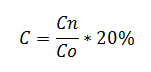 gdzie:Cn – najniższa cena zaproponowana przez kandydatówCo – cena zaproponowana w ofercie badanejC – liczba punktów przyznanych badanej ofercieKońcowy wynik powyższego działania zostanie zaokrąglony do dwóch miejsc po przecinku.Wybór WykonawcyZa najkorzystniejszą ofertę Zamawiający uzna tę ofertę, która po zsumowaniu wszystkich kryteriów uzyska maksymalną liczbę punktów. Zamawiający zastrzega sobie prawo niewyłonienia autora bez podania przyczyny.1. Informacje o kandydacie 1. Informacje o kandydacie 1. Informacje o kandydacie 1. Informacje o kandydacie NazwiskoImięAdres do korespondencjiWojewództwoPowiatAdres e-mail/tel. kontaktowy2. Wymaganie formalne2. Wymaganie formalne2. Wymaganie formalne2. Wymaganie formalneWykształcenie co najmniej wyższe magisterskie z zakresu pedagogiki lub psychologiiWykształcenie co najmniej wyższe magisterskie z zakresu pedagogiki lub psychologiiWykształcenie co najmniej wyższe magisterskie z zakresu pedagogiki lub psychologiiWykształcenie co najmniej wyższe magisterskie z zakresu pedagogiki lub psychologiiOpis spełnienia wymagania: nazwa uczelni, kierunek studiów, rok uzyskania dyplomu Opis spełnienia wymagania: nazwa uczelni, kierunek studiów, rok uzyskania dyplomu Spełnia wymagania/nie spełnia wymagańSpełnia wymagania/nie spełnia wymagańOpis spełnienia wymagania: nazwa uczelni, kierunek studiów, rok uzyskania dyplomu Opis spełnienia wymagania: nazwa uczelni, kierunek studiów, rok uzyskania dyplomu TAKOpis spełnienia wymagania: nazwa uczelni, kierunek studiów, rok uzyskania dyplomu Opis spełnienia wymagania: nazwa uczelni, kierunek studiów, rok uzyskania dyplomu NIE3. Wymagania rankingowe3. Wymagania rankingowe3. Wymagania rankingowe3. Wymagania rankingowe3.1. Doświadczenie w opracowywaniu (autorstwo/współautorstwo) publikacji z zakresu rozwoju zainteresowań, zdolności i talentów uczniów z ostatnich 3 lat przed terminem składania ofert3.1. Doświadczenie w opracowywaniu (autorstwo/współautorstwo) publikacji z zakresu rozwoju zainteresowań, zdolności i talentów uczniów z ostatnich 3 lat przed terminem składania ofert3.1. Doświadczenie w opracowywaniu (autorstwo/współautorstwo) publikacji z zakresu rozwoju zainteresowań, zdolności i talentów uczniów z ostatnich 3 lat przed terminem składania ofert3.1. Doświadczenie w opracowywaniu (autorstwo/współautorstwo) publikacji z zakresu rozwoju zainteresowań, zdolności i talentów uczniów z ostatnich 3 lat przed terminem składania ofertNależy podać: tytuł, rok wydaniaNależy podać: tytuł, rok wydaniaPunktacja: (0–10 pkt)0 pkt – brak doświadczenia
w opracowywaniu publikacji z ww. zakresu 5 pkt – do 3 publikacji 
z ww. zakresu 10 pkt – powyżej 3 publikacji z ww. zakresuPunktacja: (0–10 pkt)0 pkt – brak doświadczenia
w opracowywaniu publikacji z ww. zakresu 5 pkt – do 3 publikacji 
z ww. zakresu 10 pkt – powyżej 3 publikacji z ww. zakresu3.2. Przykładowy spis treści projektu publikacji3.2. Przykładowy spis treści projektu publikacji3.2. Przykładowy spis treści projektu publikacji3.2. Przykładowy spis treści projektu publikacjiNależy przesłać proponowany spis treści jako załącznik, w którym należy podać tytuły rozdziałów i krótki opis zawartości publikacjiNależy przesłać proponowany spis treści jako załącznik, w którym należy podać tytuły rozdziałów i krótki opis zawartości publikacjiPunktacja: (0–2 pkt)0 pkt – przesłany spis treści1 pkt – krótki opis poszczególnych rozdziałów (5–7 zdań)2 pkt – zgodność treści z tematem publikacji Punktacja: (0–2 pkt)0 pkt – przesłany spis treści1 pkt – krótki opis poszczególnych rozdziałów (5–7 zdań)2 pkt – zgodność treści z tematem publikacji 4. Zgoda na przetwarzanie danych4. Zgoda na przetwarzanie danych4. Zgoda na przetwarzanie danychZgodnie z art. 6 ust.1 lit. a, ogólnego rozporządzenia o ochronie danych osobowych z dnia 27 kwietnia 2016 r. (Dz. Urz. UE L 119 z 04.05.2016) wyrażam zgodę na przetwarzanie przez Ośrodek Rozwoju Edukacji z siedzibą w Warszawie (00-478), Aleje Ujazdowskie 28, moich danych osobowych w celu procesu wyboru autora publikacji dot. wsparcia rozwoju zainteresowań, zdolności i talentów uczniów.Zgodnie z art. 6 ust.1 lit. a, ogólnego rozporządzenia o ochronie danych osobowych z dnia 27 kwietnia 2016 r. (Dz. Urz. UE L 119 z 04.05.2016) wyrażam zgodę na przetwarzanie przez Ośrodek Rozwoju Edukacji z siedzibą w Warszawie (00-478), Aleje Ujazdowskie 28, moich danych osobowych w celu procesu wyboru autora publikacji dot. wsparcia rozwoju zainteresowań, zdolności i talentów uczniów.Zgodnie z art. 6 ust.1 lit. a, ogólnego rozporządzenia o ochronie danych osobowych z dnia 27 kwietnia 2016 r. (Dz. Urz. UE L 119 z 04.05.2016) wyrażam zgodę na przetwarzanie przez Ośrodek Rozwoju Edukacji z siedzibą w Warszawie (00-478), Aleje Ujazdowskie 28, moich danych osobowych w celu procesu wyboru autora publikacji dot. wsparcia rozwoju zainteresowań, zdolności i talentów uczniów.5. Cena5. Cena5. CenaProsimy o podanie ceny brutto za wykonanie opisanego zadania* Cena brutto obejmuje podatek VAT, a w przypadku osoby fizycznej – obligatoryjne obciążenia 
z tytułu składek ZUS i na Fundusz Pracy po stronie pracownika i pracodawcy.Cena brutto* za wykonanie zadania opisanego w ogłoszeniu za całośćCena brutto za wykonanie zadania opisanego w ogłoszeniu za stronęProsimy o podanie ceny brutto za wykonanie opisanego zadania* Cena brutto obejmuje podatek VAT, a w przypadku osoby fizycznej – obligatoryjne obciążenia 
z tytułu składek ZUS i na Fundusz Pracy po stronie pracownika i pracodawcy.